
PreparationCreate a new folder named “Assignment 18” within the “GIMP Assignments” folder.Open GIMPCreate a new image that measures 500 px by 500 px, with a transparent background.

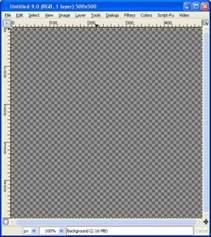 Assignment TasksModify GridGo to the View menu and activate the Show Grid and the Snap to Grid options. 

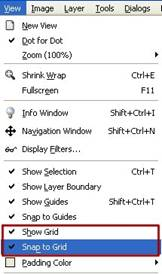 Go to the Image menu and choose Configure Grid. 

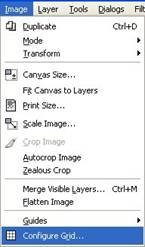 Now that you have the Configure Grid dialog box open, adjust the settings to that they match those of the image below.


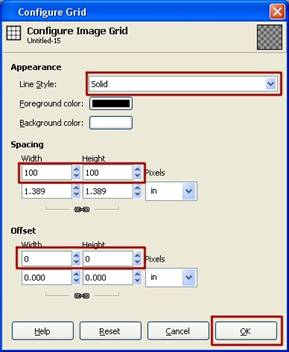 If you chose the settings from step c), your GIMP image should look like this:

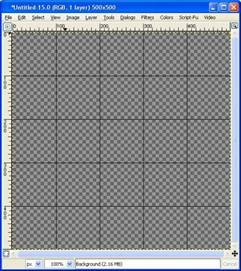 Draw Straight LinesChoose a Brush (use any size, use a hard or soft brush)
Choose a colour shown in the image from step c) 
Place your cursor in one of the coordinate locations shown, in red,  in the image below. Click once with the brush. While holding down the SHIFT key, click at the coordinate location opposite from the first click.Notice the colour arrangement. For your colours to line up correctly on the sphere, you must have them in this order.
Canvas ImageGo to Image menu and choose Canvas Size.

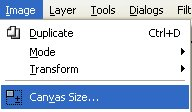 Change the settings to match these:

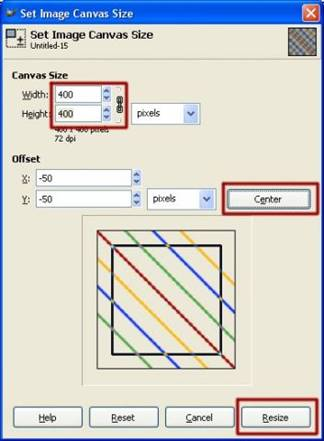 Go over to the Layer Dialog window. Right-click on the layer and choose Layer to Image Size.

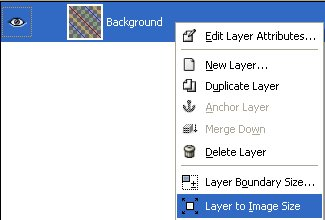 Your GIMP image screen should look like this:
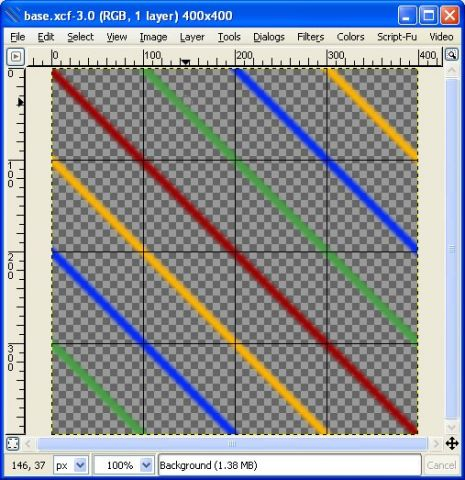 
Create the AnimationGo to Filters  Animation  Spinning Globe.
Change the following settings:

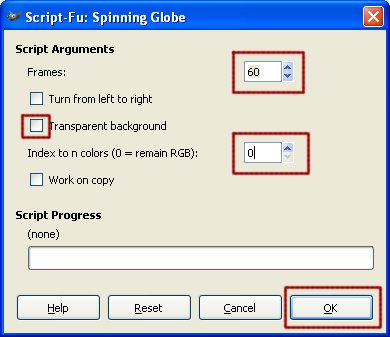 Go to Filters  Animation  Playback.
Save your workSave as a XCF fileGo to File  Save AsSave it to your Assignment 18 folderSave it as spinningglobe.xcf
Save as a GIF fileGo to File  ExportChoose Save as AnimationSave it to your Assignment 18 folderSave it as spinningglobe.gif
Compress the two files (spinningglobe.xcf and spinningglobe.gif) into a new ZIP file called spinningglobe.zip
Submit only one file, spinningglobe.zip, to the GIMP Assignment #18 folder

SEE THE NEXT PAGE FOR THE SAMPLE IMAGESAMPLE OF WHAT THE FINAL IMAGE WILL LOOK LIKEYours will be animated – if it is animating on this assignment,
you may want to get some more sleep! 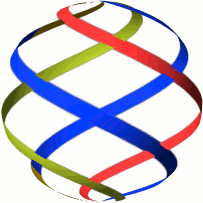 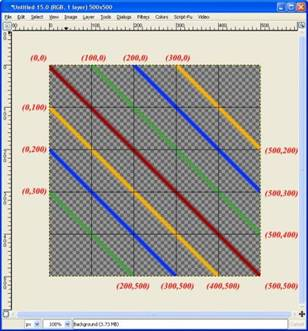 From the bottom left to the top right:Green line (0,300) to (200,500)Blue line (0,200) to (300,500)Yellow line (0,100) to (400, 500)Red line (0,0) to (500,500)Green line (100,0) to (500,400)Blue line (200,0) to (500,300)Yellow line (300,0) to (500, 200)Your coordinates can be slightly off, but not by too much. It will make a difference.